Bemerkungen:Oben aufgeführte Off, Uof und AdFs treffen sich um 18:30 Uhr im Depot.OffizierssitzungOffizierssitzungOffizierssitzung13.09.202113.09.202113.09.2021Ausbildung 2021Ausbildung 2021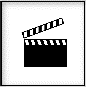 ThemaOffizierssitzung / OffiziersrapportOffizierssitzung / OffiziersrapportOffizierssitzung / OffiziersrapportOffizierssitzung / OffiziersrapportOffizierssitzung / OffiziersrapportOffizierssitzung / Offiziersrapport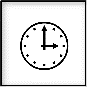 Ausbildungszeit120 min120 min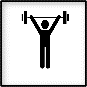 StufeStufe☐ Anlernstufe☐ Festigungsstufe☐ Anwendungsstufe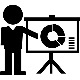 Lektionsinhaber/ VerantwortlicheU. RaschleU. RaschleU. RaschleU. RaschleU. RaschleU. Raschle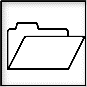 Lerninhalt SchwergewichtPersonalplanung / Anschaffungen / Kurse / Übungspläne, usw.Personalplanung / Anschaffungen / Kurse / Übungspläne, usw.Personalplanung / Anschaffungen / Kurse / Übungspläne, usw.Personalplanung / Anschaffungen / Kurse / Übungspläne, usw.Personalplanung / Anschaffungen / Kurse / Übungspläne, usw.Personalplanung / Anschaffungen / Kurse / Übungspläne, usw.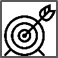 LernzielInformationen und AustauschInformationen und AustauschInformationen und AustauschInformationen und AustauschInformationen und AustauschInformationen und Austausch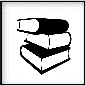 Unterlagen------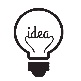 Ideen zum Ablauf------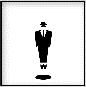 TeilnehmerAnzahlOffiziereOffiziereOffiziereOffiziereOffiziereOffiziere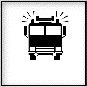 MaterialFahrzeuge------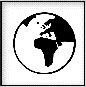 ArbeitsplatzDepotDepotDepotDepotDepotDepotWerInhalt / StoffZeitplanArbeitsplatzevtl. Mittel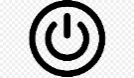 Start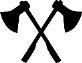 Bearbeitung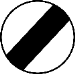 Schluss